 УТВЕРЖДАЮДиректор КАУ АГДНТ25 ноября  2021 г.Положение о проведении краевого фестиваля казачьей песни «Никола Зимний»I. Общие положенияКраевой фестиваль казачьей песни «Никола Зимний» проводится  ежегодно в дни старшинства Сибирского казачьего войска, установленного в 1582 году царём Иваном IV (Грозным), и посвящён духовному небесному покровителю Сибирского казачьего войска Архиепископу Мир Ликийских святому Николаю Чудотворцу. Праздник, получивший в честь этого святого народное название «Никола Зимний»,  отмечается 19 декабря. Цели и задачи   фестиваля:- сохранение и развитие самобытной казачьей музыкально-песенной, танцевальной, вокальной, празднично-обрядовой, семейно-бытовой культуры;      	- актуализация роли казачества в общественной жизни, бережное отношение к   фольклорно-этнографическому, музыкальному материалу  казачьих народных коллективов;- формирование исторической преемственности на основе изучения многообразных традиций и форм проявления культуры казачества, возрождения бытового уклада, обычаев, обрядов, песенной, музыкальной и танцевальной культуры;	- поддержка существующих и создание новых творческих коллективов, возрождение традиционных народных промыслов и художественных ремёсел, популяризация самобытного народного творчества; - патриотическое воспитание молодого поколения на примерах подвигов  и заслуг  сибирских казаков перед обществом и государством;- создание условий для дальнейшего развития творческих казачьих коллективов и традиционной казачьей культуры.II. Организация и проведение фестиваляВойсковой казачий праздник «Никола Зимний» отмечается ежегодно и повсеместно во всех сибирских казачьих организациях в соответствии с современной организационной структурой казачьих организаций, утвержденной законодательством Российской Федерации.В краевом фестивале казачьей песни  «Никола Зимний» принимают участие представители всех казачьих организаций Алтайского края, казачьи творческие самодеятельные  коллективы, отдельные исполнители, фольклорные творческие коллективы, имеющие в репертуаре произведения казачьей тематики, а также казачьи молодежные военно-спортивные общества и патриотические клубы.Участники  номинации «Вокал»: солисты представляют один творческий номер, ансамбли (народные, фольклорные, сценические) представляют два разнохарактерных произведения (без использования фонограммы) продолжительностью 5-7 минут (казачья лирическая, историческая, плясовая, шуточная, походная, строевая и прочие песни).	Участники номинации «Хореография» представляют номера продолжительностью до 7 минут (допускается фонограмма).По итогам проведения краевого фестиваля казачьей песни участники награждаются дипломами  и благодарственными письмами.Фото и видеоматериалы публикуются на сайте Алтайского государственного Дома народного творчества.III. Учредители и организаторы фестиваля- Министерство культуры Алтайского края;- КАУ «Алтайский государственный Дом народного творчества».IV. Порядок проведения фестиваляКраевой фестиваль казачьей песни «Никола Зимний» состоится 19 декабря 2021 года в 12.00 в МБУК «Дворец культуры «Южный» (г. Барнаул, п. Южный,  ул. Чайковского, 21). Порядок  проведения фестиваля определяет организационный комитет, ведущие специалисты отдела традиционной культуры и ремесел КАУ АГДНТ. В программе фестиваля:11.00-12.00 – выставка; 12.00-14.00 – концерт творческих коллективов; 14.00-15.00 – семинар-практикум «Традиционная казачья культура сибирских казаков» (участие в семинаре-практикуме обязательно).	В настоящее время, согласно действующим  требованиям, допуск к посещению мероприятий фестиваля возможен только при наличии одного из двух следующих документов:- отрицательного ПЦР-теста на наличие возбудителя коронавирусной инфекции (тест должен быть сделан не позднее, чем за 72 часа до прибытия на фестиваль).- QR-кода или сертификата,  подтверждающего факт вакцинации.Дети с 14 до 18 лет могут принимать участие в фестивале без теста и QR-кода.Для участия в  краевом фестивале казачьей песни «Никола Зимний» необходимо до 8 декабря 2021 года подать заявку  в организационный комитет фестиваля по адресу: 656043, Алтайский край, г. Барнаул, ул. Ползунова, 41, Алтайский государственный Дом народного творчества, отдел традиционной  культуры и ремесел,  адрес  электронной почты: dfolklor@yandex.ruКонтактное лицо:Новичихина Ирина Николаевна, ведущий методист отдела  традиционной культуры и ремесел, тел. 8913-229-58-70Заявка на участие   в   краевом  фестивале казачьей песни «Никола Зимний»1. Ф.И.О. солиста/название коллектива2. Принадлежность коллектива (полное название учреждения в соответствии с уставом)3. Ф.И.О. руководителя коллектива4. Ф.И.О. концертмейстера5. Контактный телефон6. Электронная почта7. Численность коллектива8. Репертуар (жанр песни, паспортные данные песни, где, кем и когда была записана, автор….)9. Населенный пункт, из которого прибыл коллектив10. Ф.И.О. лица, ответственного за заполнение заявки   Е.В. Карпова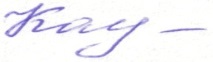 